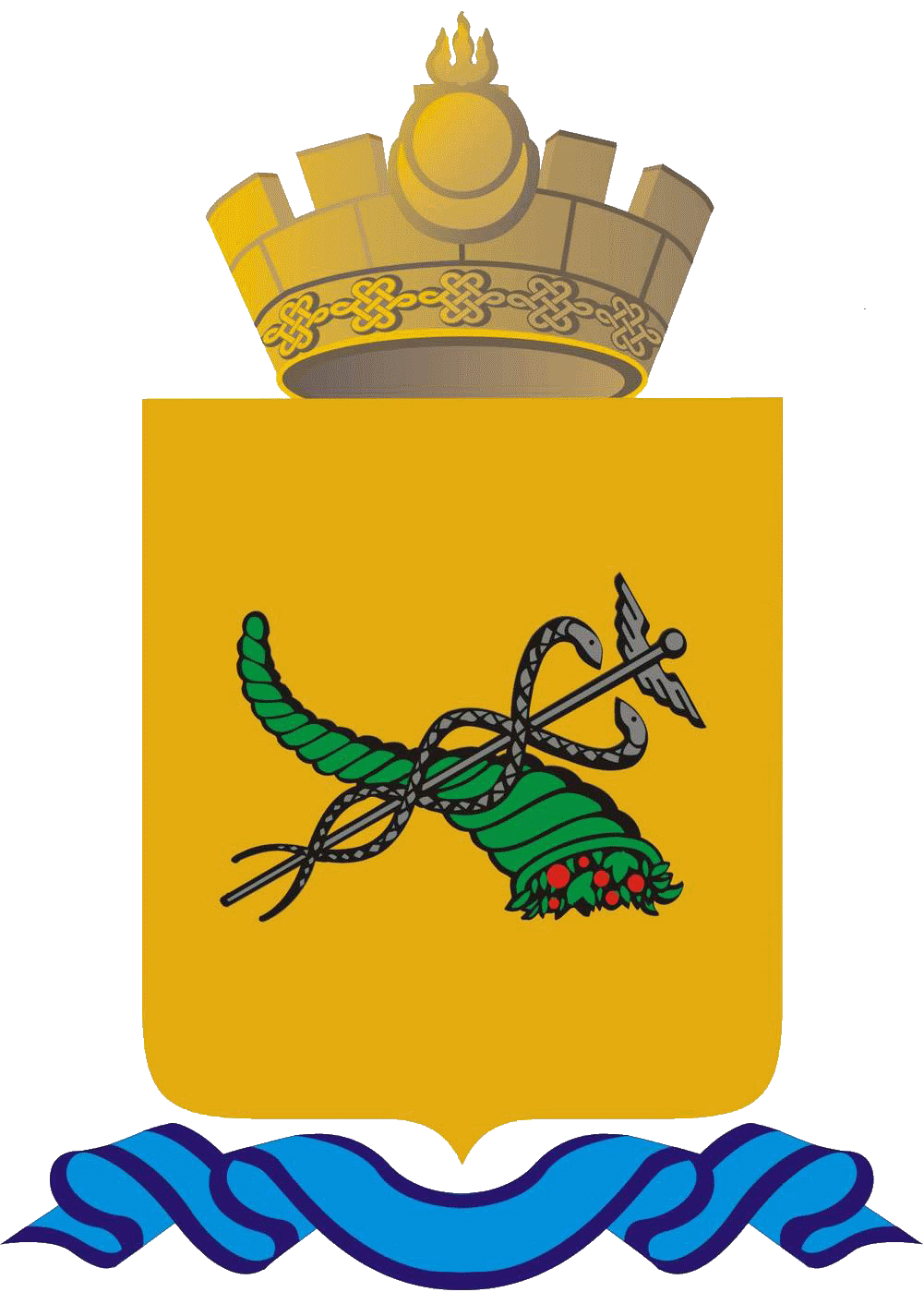 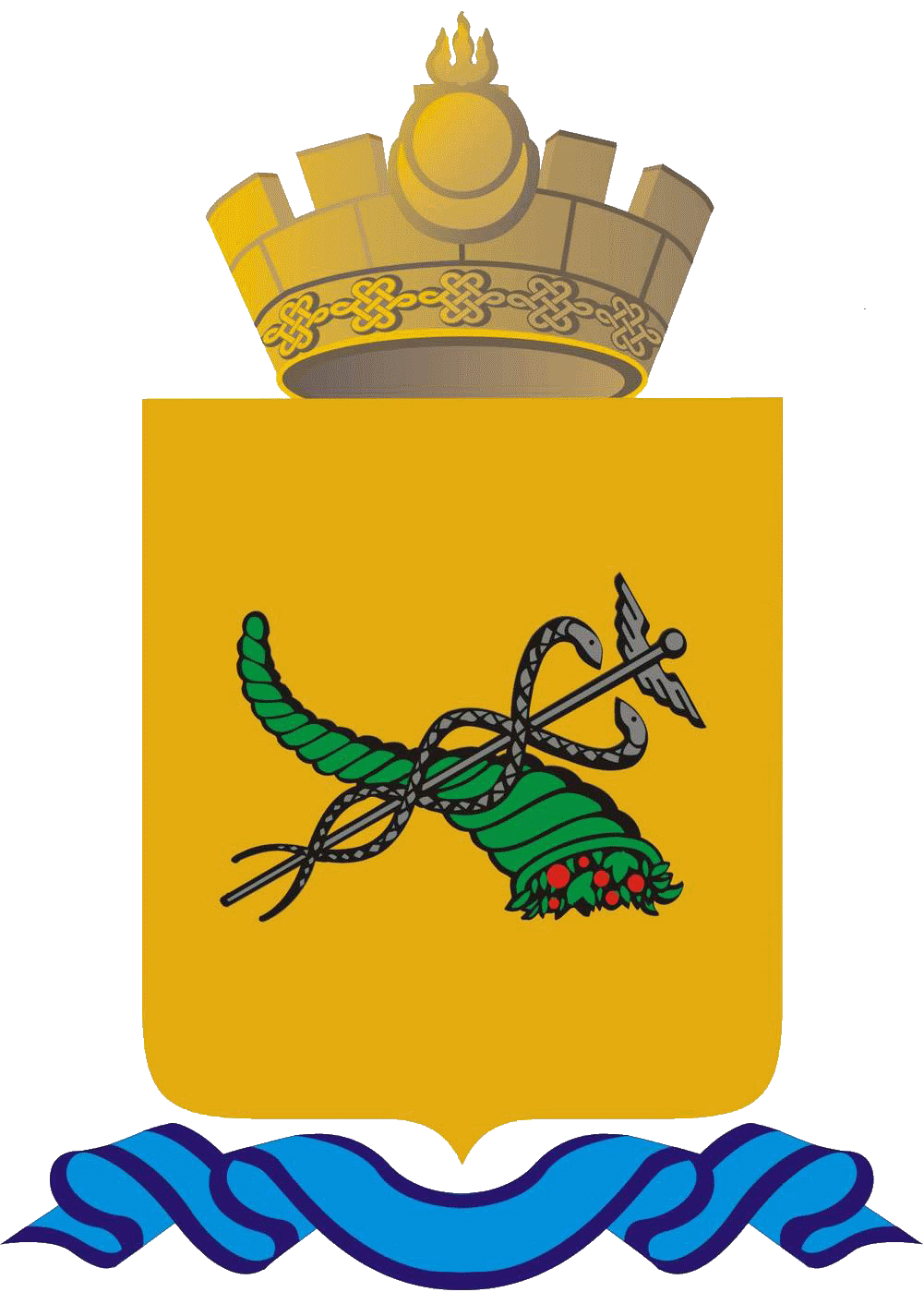 Р А С П О Р Я Ж Е Н И Е     13.01.2022											№ 7-рО реализации плана мероприятий по проведению «Год здоровья и активного долголетия»В целях создания условий для формирования здорового образа жизни среди населения г.Улан-Удэ, увеличения числа граждан, ведущих здоровый образ жизни и во исполнение решения Улан-Удэнского городского Совета депутатов от 22.12.2021 № 269-29 «Об объявлении 2022 года в городе Улан-Удэ - Годом здоровья и активного долголетия»:1. Утвердить План мероприятий по проведению тематического 2022 года - «Год здоровья и активного долголетия» (далее – тематический год) согласно приложению к настоящему распоряжению.2. Комитету по финансам Администрации г. Улан-Удэ (Базякина Т.Г.) предусмотреть средства на реализацию мероприятий по проведению тематического года за счет средств бюджета городского округа «город Улан-Удэ».3. Рекомендовать руководителям учреждений, организаций всех форм собственности принять участие в проведении тематического года.4. Управлению по информационной политике Администрации г. Улан-Удэ (Нагуслаева Т.М.) освещать мероприятия тематического года в средствах массовой информации.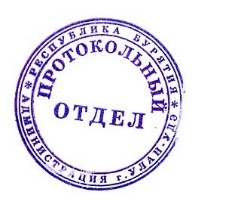 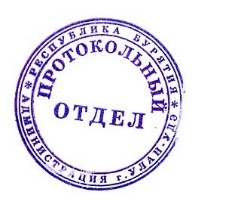 	И.о. мэра г. Улан-Удэ						О.Г. ЕкимовскийПриложение к распоряжению Администрации г.Улан-Удэот 13.01.2022 № 7-р_____________________РЕСПУБЛИКА БУРЯТИЯАДМИНИСТРАЦИЯ  Г. УЛАН-УДЭ   БУРЯАД УЛАСУЛААН-YДЭ ХОТЫН ЗАХИРГААНПлан мероприятий по проведению тематического 2022 года - «Год здоровья и активного долголетия»План мероприятий по проведению тематического 2022 года - «Год здоровья и активного долголетия»План мероприятий по проведению тематического 2022 года - «Год здоровья и активного долголетия»МероприятиеСрокиИсполнителиСумма(тыс.руб)1Производство серии социальных роликов о здоровье и активном долголетии для социальных сетейв течение годаУправление по информационной политике,ТК «Тивиком»100,02Творческий проект «Библиовакцина»в течение годаКомитет по культуре, МАУ «Централизованная библиотечная система г. Улан-Удэ»50,03Профилактические акции: «Алкоголизм не выход…», «СТОП – наркотик», «Жить здорово», «Зависимость – удел слабых!», «Беда по имени Никотин», «Мы здоровое поколение»в течение годаКомитет по культуре, МБКДУ ДК им. А.П. Вагжанова20,04Творческий проект «10 причин жить творчески, жить активно!»в течение годаКомитет по культуре, МБОУ «Музыкально-гуманитарный лицей им. Д.Аюшеева»30,05Соревнования по скоростному бегу на коньках «Быстрый конек» среди дворовых команд Октябрьского района январьАдминистрация Октябрьского района дворовые инструкторы5,06Эрудит-шоу «Школа здрайверов»февральКомитет по культуре,МАКДУ ДК «Авиатор»30,07Городской теннисный турнир «Вперед к победе»февральКомитет по образованию, Дом творчества Октябрьского района 60,08Познавательная программа для учащихся школ «Наш ответ»февральАдминистрация Железнодорожного района, Городской культурный центр15,09Районный спортивный праздник «Папа, мама, я - спортивная семья!»февральАдминистрация Советского района10,010Молодёжный фестиваль национальных культур Советского районамартАдминистрация Советского района10,011Районная фотовыставка «На пути к здоровью и долголетию»мартАдминистрация Советского района10,012Лекция о правильном питании, посвященная Году здоровья и активного долголетиямартМолодежная палата при Улан-Удэнском городском Совете депутатов10,0  13Развлекательно-игровая программа «Мы за здоровый образ жизни»апрельКомитет по культуре, МАУ «Музей истории города Улан-Удэ»10,014Городская акция «Спорту, да!» -  весёлые старты среди обучающихся учреждений дополнительного образования, флешмоб «Фитнес для всех»апрель-майКомитет по образованию, ГДДЮТ70,015Профилактическая акция «Мы – за здоровый образ жизни»апрель, сентябрьКомитет по культуре, МАУ СКЦ «Кристалл»5,016Творческий проект «Формула здоровья»апрель - декабрьКомитет по культуре, МАУ КДЦ «Заречный»40,017Соревнования по спортивному туризму «Высота»  май Комитет по образованию, Городской центр детско-юношеского туризма70,018Профилактический квест «Тропа здоровья»майКомитет по образованию Центр дополнительного образования «Эдельвейс»20,019Спортивная квест-игра «К здоровью – наперегонки» в парке культуры и отдыха «Кристальный»майКомитет по культуре, МАУ СКЦ «Кристалл»5,020Концерт-флэшмоб «Мы выбираем музыку и движение!»майКомитет по культуре, МАУ ДО «Детская школа искусств №14»30,021Традиционная спартакиада Октябрьского района с элементами военно-спортивного многоборья «Служить России»майАдминистрация Октябрьского района дворовые инструкторы5,022Первенство Октябрьского района среди дворовых команд по мини-футболу «Лига дворового футбола-2022»майАдминистрация Октябрьского района дворовые инструкторы5,023Районная военно-спортивная игра «Зарница» среди учащихся школмайАдминистрация Железнодорожного района, Управление по делам молодежи30,024Городской марафон здоровьямай-июньКомитет экономического развития и туризма50,025Спортивная программа для семей «Папа, мама, я - спортивная семья», посвященная Международному Дню защиты детейиюньАдминистрация Железнодорожного района, Управление по делам молодежи20,026Летний фестиваль ВФСК ГТО среди всех категорий населения районаиюньАдминистрация Октябрьского района дворовые инструкторы5,027Городской фестиваль «Активное долголетие», посвященный Дню городаиюньКомитет по социальной и молодежной политике, Городской Совет ветеранов, АНО Спортивный клуб Максимус150,028Арт-терапия на Арбате: серия мастер-классов по живописи и подведение итогов городского конкурса рисунков «Здоровым быть модно» июньКомитет по культуре, МАУ ДО «Детская художественная школа им. Р.С. Мэрдыгеева»50,029Большой спортивный праздник «Мир-спорта!» в парке культуры и отдыха им. С.Н. Орешкова июньКомитет по культуре, МАУ Городской культурный центр50,030Спортивная игровая программа «В поисках страны здоровья»июньКомитет по культуре, МАКДУ ДК «Забайкальский»20,031Районный праздник «Территория хорошего настроения!», посвящённый Дню защиты детейиюньАдминистрация Советского района20,032Фестиваль национальных подвижных игр среди дворовых команд Железнодорожного района «Сурхарбан-2021» июльАдминистрация Железнодорожного района Управление по физической культуре и спорту10,033Спартакиада ТОСов Советского районаиюльАдминистрация Советского района30,034Районный конкурс «Любовь в семье-источник долголетия»июльАдминистрация Советского района10,035Турнир по настольным играм среди старшего поколения (шахматы, шашки, домино, лото) в парках культуры и отдыха: «Юбилейный», «Молодежный», «Кристальный», им. Д.Ж. Жанаева, им. С.Н. Орешкова, ГорсадавгустКомитет по культуре, МАУ «Дирекция по паркам культуры и отдыха г. Улан-Удэ»50,036Общегородская спартакиада среди ТОС города «В здоровом теле – здоровый дух!» о. КомсомольскийавгустУправление по развитию гражданских инициатив40,037Танцевальный марафонавгустМолодежная палата при Улан-Удэнском городском Совете депутатов50,038Фестиваль скандинавской ходьбы «Путь к здоровью» сентябрьАдминистрация Октябрьского района дворовые инструкторы5,039Квест «Мы выбираем ЗОЖ» среди несовершеннолетних, состоящих на учете в КДН и ЗП.сентябрьАдминистрация Октябрьского района35,040Творческий конкурс, посвященный Дню пожилого человека сентябрьАдминистрация Железнодорожного района, Совет ветеранов 25,041Праздничный концерт ко Дню пожилого человекаоктябрьКомитет по социальной и молодежной политике, Комитет по культуре, Городской совет ветеранов 200,042Районный конкурс рисунков «Здоровье глазами детей» среди образовательных организацийоктябрьАдминистрация Октябрьского района15,043Районный конкурс «Нам года – не беда» среди клубов ветеранов октябрьАдминистрация Октябрьского района25,044Интерактивная игра для старшеклассников «Твой стиль жизни»октябрьКомитет по культуре, МАУ Городской культурный центр30,045Проект для элегантного возраста «Красивые, здоровые, успешные»октябрьКомитет по культуре, МАКДУ ДК «Авиатор»50,046Акция «Юнармия за здоровый образ жизни»октябрьКомитет по образованию, Городской центр допризывной подготовки и патриотического воспитания30,047Спартакиада среди ветеранских организаций Советского районаоктябрьАдминистрация Советского района10,048«Необычайный вечер чайный» к Международному дню инвалидовдекабрьКомитет по культуры, МАУ «Музей истории города Улан-Удэ»30,049Включение специальной номинации на лучший материал об освещении тематического года в рамках ежегодного конкурса журналистов ко Дню российской печатидекабрьУправление по информационной политике50,050Торжественное закрытие тематического года, подведение итогов декабрьКомитет по социальной и молодежной политике, Комитет по культуре300,0ИТОГО:2000,0